СВОДКА ОТЗЫВОВна проект национального стандартаГОСТ Р «Единая система конструкторской документации. Форматы»Версия 08.04.2024 (окончание публичного обсуждения)Структурный элемент стандартаНаименование организации или иного лица (номер письма, дата)Замечание, предложение, предлагаемая редакцияЗаключение разработчика(в процессе подготовки)$$_Пояснительная записка, п.7АО «Системы управления», № БЕ-590 от 28.02.2024Замечание:Из пункта 7 убрать предложение «Предполагается прекращение действия ГОСТ 2.301–68…», т.к. межгосударственный стандарт ГОСТ 2.301–68 не потерял своей актуальности. По нашему мнению, отмена межгосударственного стандарта не может осуществляться автоматически. Данная процедура должна пройти согласование с органами военного управления, т.к. межгосударственный стандарт входит в Сводный перечень документов по стандартизации оборонной продукции$$_Пояснительная записка, раздел 9АО «ЦНИИТОЧМАШ», № 1975/65 от 03.03.2024 г.Замечание:Необходимо согласование проекта стандарта с ТК 465 «Строительство», а применяется стандарт первично для изделий машиностроения (а согласуется только с ТК 465)Обоснование:Раздел 2 ПЗ, третий абзац:«Стандарт распространяется на изделия машиностроения всех отраслей промышленности, а также на объекты строительства»Указать согласование другими заинтересованными ведомствами$$_Проект в целомФАУ «ГосНИИАС», б/нБез замечаний и предложенийПринято$$_Проект в целомАО ОКБ «Ростов-Миль», № 703/1190 от 01.04.2024 г.Без замечаний и предложенийПринято$$_Проект в целомАО «ВПК «НПО машиностроения», № 131/1-5 от 11.03.2024 г.Без замечаний и предложенийПринято$$_Проект в целомФГБУ «НИЦ «Институт имени Н.Е. Жуковского»Без замечаний и предложенийПринято$$_Проект в целомАО «Томский электротехнический завод», № 0126 от 18.01.2024 г.Без замечаний и предложенийПринято$$_Проект в целомПАО «Роствертол», № 206-5/0042 от 15.02.2024 г.Без замечаний и предложенийПринято$$_Проект в целомПАО СЗ «Северная верфь», № 436/16 от 14.02.2024 г.Без замечаний и предложенийПринято$$_Проект в целомАО «ОПК», б/нБез замечаний и предложенийПринято$$_Проект в целомАО «ЦС «Звездочка» № 554-7.2/202 от 11.03.2024 г.Без замечаний и предложенийПринято$$_Проект в целомАО «ПО «УОМЗ», № 237/34 от 05.03.2024 г.Без замечаний и предложенийПринято$$_Проект в целомАО «НПО «Высокоточные комплексы», № 1813/21 от 06.03.2024 г. (ВНИИ «Сигнал»)Без замечаний и предложенийПринято$$_Проект в целомАО «НПО «Техномаш» им. С.А. Афанасьева», № 030-004/1296 от 06.03.2024 г.Без замечаний и предложенийПринято$$_Проект в целомАО «Уралкриомаш», № 250-1-23/833 от 06.03.2024 г.Без замечаний и предложенийПринято$$_Проект в целомАО КБ «Вымпел», № ОСК-61-2741 от 11.03.2024 г.Без замечаний и предложенийПринято$$_Проект в целомАО «Рособоронэкспорт», № Р0530/2-15268 от 19.03.2024 г.Без замечаний и предложенийПринято$$_Проект в целомЗАО «Си Проект», № 37/05 от 29.02.2024 г.Без замечаний и предложенийПринято$$_Проект в целомФГБОУ ВО «ИжГТУ имени М.Т. Калашникова», б/н, Проректор по научной и инновационной деятельности ФГБОУ ВО «ИжГТУ имени М.Т. Калашникова»Без замечаний и предложенийПринято$$_Проект в целомФГУП «НАМИ», б/н, Инженер по стандартизации Центра «Стандартизация и идентификация» Иванкова Анна Сергеевна anna.ivankova@mail.ruБез замечаний и предложенийПринято$$_Проект в целомАО «СПМБМ «Малахит», № 4/222-192 от 05.03.2024 г.Без замечаний и предложенийПринято$$_Проект в целомАО «ИК «НЕОТЕК МАРИН», № 113-24/0-1 от 10.03.2024 г.Без замечаний и предложенийПринято$$_Проект в целомФГУП «РФЯЦ-ВНИИЭФ», № 195-35/16820 от 14.03.2024 г.Без замечаний и предложенийПринято$$_Проект в целомПКТИ «Атомармпроект», б/нЗамечание и предложение:Использовать вместо буквы знак умножения (знак 22 по ГОСТ Р 2.304-20ХХ)Предлагаемая редакция:841 × 1189А1×2и т. д.$$_Проект в целомАО «ПО «Севмаш», № 83.60.1/153 от 05.02.2024 г.Замечание:Много лишней и ненужной информации (п. 4.3, 5.8).
Обоснование:Содержание проекта стандарта должно быть четким и лаконичным.$$_Проект в целомАО «ПО «Севмаш», № 83.60.1/153 от 05.02.2024 г.Замечание:Рисунок 3 повторяет рисунок 2, рисунок 4 повторяет таблицу 2.$$_Проект в целомАО «ПО «Севмаш», № 83.60.1/153 от 05.02.2024 г.Замечание:В рисунках с буквенным обозначением исключить скобу у букв.Обоснование:ГОСТ 1.5-2001 и ГОСТ Р 1.5-2012 не предусмотрено применение буквенной идентификации у рисунков.Скобка после буквы предусмотрена для перечислений, чтобы отделить текст от индекса перечисления.$$_Проект в целомАО «Композит», №0322-К18 от 22.03.2024 г.Замечание:Обозначение и нумерацию страниц проекта стандарта привести в соответствии с приложением К ГОСТ 1.5-2001.$$_Проект в целом, верхний колонтитулАО «НПО «Электромашина», № 43-18/1672 от 06.02.2024 г.Замечание:В верхнем колонтитуле указано ГОСТ Р 2.301-2023Предлагаемая редакция:Указать ГОСТ Р 2.301-20ХХ, как на титульном листеОбоснование:ГОСТ Р 1.5-2012, п. 5.7$$_Проект в целом, верхний колонтитулАО «Туполев», ПАО «ОАК», № 5849-40.02 от 28.02.2024 г.Замечание:Изменить обозначение ГОСТПредлагаемая редакция:«ГОСТ Р 2.301-20ХХ»$$_Проект в целом, верхний колонтитулГоскорпорация «Росатом», № 1-8.15/11876 от 07.03.2024 г.Замечание:Рекомендуется не указывать год в обозначении ГОСТ Р 2.301-2023.Предлагаемая редакция:ГОСТ Р 2.301-20ХХОбоснование:Пункт 5.7 ГОСТ Р 1.5-2012$$_Проект в целомАО «НПО «Электромашина», № 43-18/1672 от 06.02.2024 г.Замечание:Оформление страниц не соответствует приложению Г ГОСТ Р 1.5-2012Предлагаемая редакция:Привести в соответствие приложению Г ГОСТ Р 1.5-2012 оформление проекта стандарта Обоснование:Приложение Г ГОСТ Р 1.5-2012$$_Проект в целом, верхний колонтитулАО «КБП», № 14241/0014-24 от 28.02.2024 г.Замечание:заменить ГОСТ Р 2.301-2023Предлагаемая редакция:ГОСТ Р 2.301-20ХХ$$_Проект в целом, верхний колонтитулООО «КСК», № ИЦ-226/24 от 04.03.2024 г.Замечание:Расстояние между заголовком раздела (подраздела) и предыдущим или последующим текстом, а также между заголовками раздела и подраздела должно быть равно не менее чем четырем высотам шрифта, которым набран основной текст стандарта.Обоснование:ГОСТ 1.5 п. 6.1.2$$_Проект в целом, верхний колонтитулАО «НПО «Высокоточные комплексы», № 1813/21 от 06.03.2024 г. (АО СКБ «Турбина»)Замечание:Обозначение стандарта в колонтитуле приводится без цифр, обозначающих год утвержденияПредлагаемая редакция:ГОСТ Р 2.301-20ХХОбоснование:п.5.7 ГОСТ Р 1.5-2012 $$_Проект в целомАО «УКБТМ», № 520-70/3927 от 11.03.2024 г.Замечание:Дополнить стандарт приложением о ранее существовавшей системе обозначения форматов (форматы 11, 12, 22 и далее) и их соответствии форматам, установленным настоящим стандартомПредлагаемая редакция:Приложение АОбоснование:Сохранение знаний о ранее существовавшей системе обозначения форматов (форматы 11, 12, 22 и далее), т.к. ещё существует ранее разработанная конструкторская документация, использующая эту систему$$_Проект в целомАО «ЦНИИТОЧМАШ», № 1975/65 от 03.03.2024 г.Замечание:Исправить ссылки на рисунки.Пункты, где даны ссылки на рисунки – сокращение «см.» используется, когда необходимо напомнить о фрагменте (исключение пункты, где ранее упоминались рисунки).Предлагаемая редакция:…. в соответствии с рисунком ……. как показано на рисунке …	…(рисунок…)Обоснование:ГОСТ 1.5-2001, п.4.8.2.4$$_Проект в целомАО «ЦНИИТОЧМАШ», № 1975/65 от 03.03.2024 г.Замечание:Двойные круглые скобки заменить на квадратныеПредлагаемая редакция:…[…….)]$$_Проект в целомАО «ЦКБ МТ «Рубин», № ОСПИ/ССН-141-24 от 13.03.2024 г.Замечание:У буквенных обозначений рисунков исключить скобкуПредлагаемая редакция:Вернуть обозначениям рисунков самостоятельные порядковые номераОбоснование:Буквенные обозначения рисунков не перечисления$$_Проект в целомАО «ЦНИИмаш», № ОС-5242 от 11.03.2024 г.Замечание:Привести в соответствие с ГОСТ Р 1.5-2012 и ГОСТ 1.5-2001$$_Проект в целомФГБУ «16 ЦНИИИ МО РФ», б/нЗамечание: В соответствии с требованиями ГОСТ Р 1.5-2012 (изменение № 1 от 2016 г.) при оформлении стандартов необходимо использовать переносы в словах (Кроме заголовков)$$_Проект в целомФГБУ «НИИЦ ЖДВ» Минобороны России, б/нЗамечание: В соответствии с п. 5.2 ГОСТ Р 1.5 размер шрифта основного текста документа должен быть 14 пунктов, а размер шрифта приложений, примечаний и сносок по тексу документа должен быть 12 пунктов.$$_Проект в целомФГБУ «НИИЦ ЖДВ» Минобороны России, б/нЗамечание: В соответствии с п. 5.3 ГОСТ Р 1.5 поля справа, слева, сверху и снизу от текста должны быть шириной не менее 20 мм и не более 30 мм. Необходимо изменить настройки правого и нижнего полей по тексту документа).$$_Проект в целомФГБУ «НИИЦ ЖДВ» Минобороны России, б/нЗамечание: В соответствии с п. 5.4 ГОСТ Р 1.5 при оформлении проекта стандарта используют перенос в словах, кроме заголовков. Необходимо настроить переносы по тексту документа.$$_Проект в целомФГБУ «НИИЦ ЖДВ» Минобороны России, б/нЗамечание: Последняя   страница  проекта   стандарта  должна  быть  оформлена в соответствии с требованиями приложения В ГОСТ 1.5.$$_Проект в целомФГБУ «НИИЦ ЖДВ» Минобороны России, б/нЗамечание: Таблицы по тексту проекта стандарта должны быть оформлены в соответствии с п. 4.5.2 ГОСТ 1.5 (необходимо добавить наименования таблиц).$$_Проект в целомАО «НИПТБ «Онега», № 920-54/13-2540е от 20.03.2024 г.Замечание: В пояснительной записке в обосновании целесообразности разработки (пункт 3) говориться о том, что в развитие действующего ГОСТ 2.301-68 проект стандарта уточняет использование понятия «формат» в отношении электронных конструкторских документов. При этом в проекте самого стандарта данного уточнения нетПредлагаемая редакция:Привести уточнение использования понятия «формат» в отношении электронных конструкторских документов$$_Проект в целомАО «Системы управления», № БЕ-590 от 28.02.2024Замечание:Стандарт не содержит требований, отличных от ГОСТ 2.301–68. Разработка отдельного национального стандарта нецелесообразна$$_Проект в целомГруппа «ТМХ», № 1549-ДТР от 04.03.2024 г. (АО ПО «Бежицкая сталь»)Замечание:Расстояние между заголовком раздела (подраздела) и предыдущим или последующим текстом, а также между заголовками раздела и подраздела должно быть равно не менее чем четырем высотам шрифта, которым набран основной текст стандарта.Обоснование:ГОСТ 1.5 п. 6.1.2$$_Проект в целомФГУП «ВНИИ «Центр», б/нЗамечание:Проект ГОСТ Р принципиально не отличается от действующего ГОСТ 2.301. Причем детализация его отдельных положений не только требуется, а скорее может запутать пользователя.В проекте стандарта отсутствует  положение о том, что документы в электронной форме должны содержать обозначение формата листа бумажного носителя, при выводе на который масштаб отображения будет соответствовать указанному. (Из ГОСТ 2.301).$$_Проект в целомАО «Северо-западный региональный центр Концерна ВКО «Алмаз-Антей» - Обуховский завод», № 18738/354 от 28.03.2024 г.Замечание:Стандарты должны иметь отметки, о том, что они содержат единые требования для оборонной и народно-хозяйственной продукции (знак    ), или включены в сводный перечень ДСОП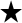 Обоснование:ГОСТ РВ 0001-001-2019Постановление Правительства РФ от 30.12.2016 г. № 1567$$_Титульный листФГБУ «46 ЦНИИ» Минобороны России б/нЗамечание:Наименование стандарта должно точно характеризовать объект стандартизации и обобщенное содержание устанавливаемых стандартом положений.Предлагаемая редакция:Единая система конструкторской документации. Форматы листов и страниц. Основные требования.Обоснование:1. Пункт 3.6.1 ГОСТ 1.5-2001.2. С 1968 года существительное «формат» получило множество других значений (напр., формат данных, графический формат, и др.) и нуждается в уточнении.3. Аспект стандартизации не указан.$_Предисловие, п.1АО «НПО «Электромашина», № 43-18/1672 от 06.02.2024 г.Замечание:Акционерным обществом «Научно-исследовательский центр «Прикладная Логистика» (АО НИЦ «Прикладная Логистика»)Предлагаемая редакция:Акционерным обществом «Научно-исследовательский центр «Прикладная Логистика» (АО «НИЦ «Прикладная Логистика»)Обоснование:Пропущена кавычка в наименовании организации$_Предисловие, п.4АО «КБП», № 14241/0014-24 от 28.02.2024 г.Замечание:В п. 4 недопустимо указывать, что стандарт «ВВЕДЕН ВПЕРВЫЕ», т.к. имеется действующий стандарт «ГОСТ 2.301-68. Единая система конструкторской документации. Форматы»Предлагаемая редакция:В п. 4 указать «ВВЕДЕН ВЗАМЕН ГОСТ 2.301-68»Обоснование:Несоответствие п. 3.3.1 «ГОСТ Р 1.5-2012. Стандарты национальные. Правила построения, изложения, оформления и обозначения»$_Предисловие, п.4АО «НПО «Высокоточные комплексы», № 1813/21 от 06.03.2024 г. (АО «560 БРЗ»)Замечание:4. ВВЕДЕН ВПЕРВЫЕПредлагаемая редакция:4. ВЗАМЕН ГОСТ 2.302-68Обоснование:Не указано взамен, какого стандарта выпущен.$_ПредисловиеАО «НПО «Высокоточные комплексы», № 1813/21 от 06.03.2024 г. (АО СКБ «Турбина»)Замечание:В нижней части страницы не точно приведена информация об авторских правахПредлагаемая редакция:Настоящий стандарт не может быть воспроизведён, тиражирован и распространен в качестве официального издания без разрешения федерального органа исполнительной власти в сфере стандартизацииОбоснование:п.5.10 ГОСТ Р 1.5-2012$_СодержаниеАО «НПО «Электромашина», № 43-18/1672 от 06.02.2024 г.Замечание:Объем предлагаемого проекта стандарта 11 стр., присутствует элемент «Содержание»Предлагаемая редакция:Убрать элемент «Содержание»Обоснование:ГОСТ 1.5-2001, п. 3.4.1, если объем стандарта больше 24 страниц, то включается элемент «Содержание».$_СодержаниеПАО «Амурский судостроительный завод» № АСЗ-051-2423 от 09.02.2024 г.Замечание:Не соответствует п.3.4.1 ГОСТ 1.5-2001Предлагаемая редакция:Убрать раздел$_СодержаниеФГБУ «46 ЦНИИ» Минобороны России б/нЗамечание:Исключить из проекта стандарта.Обоснование:В соответствии с ГОСТ 1.5-2001 (пункт 3.4.1) элемент «Содержание» может быть включен в проект стандарта если его объем превышает 24 страницы.$_СодержаниеФГБУ «НИИЦ ЖДВ» Минобороны России, б/нЗамечание:В соответствии с требованиями п. 3.4.1 ГОСТ 1.5, если объем стандарта превышает 24 страницы, рекомендуется включать в него элемент «Содержание». Предлагается исключить структурный элемент «Содержание», так как объем стандарта не превышает 24 страницы1ПАО «Амурский судостроительный завод» № АСЗ-051-2423 от 09.02.2024 г.Замечание:Текст раздела пронумероватьПредлагаемая редакция:1.1, 1.2 и т.д.1АО «НПО «Электромашина», № 43-18/1672 от 06.02.2024 г.Замечание:… распространяется на изделия машиностроения…Предлагаемая редакция:… распространяется на изделия всех отраслей промышленности…Обоснование:Оставить как было в старой версии. ЕСКД распространяется не только на изделия машиностроения1АО «КБП», № 14241/0014-24 от 28.02.2024 г.Замечание:изложить в соответствии с 3.7.2 ГОСТ 1.5Предлагаемая редакция:«Настоящий стандарт распространяется на изделия машиностроения всех отраслей промышленности, а также на объекты строительства…. и устанавливает…….».1АО «ЦКБ «Коралл», № 13-ОСК/502 от 07.03.2024 г.Замечание:В разделе, во втором и третьем абзаце, указано:«Настоящий стандарт распространяется на изделия машиностроения всех отраслей промышленности.Настоящий стандарт также распространяется на объекты строительства и строительные изделия в соответствии со стандартами Системы проектной документации для строительства».Предлагаемая редакция:Предлагается:«Настоящий стандарт распространяется на конструкторскую документацию изделий машиностроения всех отраслей промышленности.Настоящий стандарт также распространяется на конструкторскую документацию объектов строительства и строительных изделий в соответствии со стандартами Системы проектной документации для строительства».Обоснование:Уточнение области распространения стандарта.Стандарт устанавливает требования к форматам конструкторских документов, а не к изделиям и объектам.1ФГУП «ВНИИ «Центр», б/нЗамечание:Отсутствует пояснение, в том числе в р. 3, что такое странично-ориентированные конструкторские документы.1, второй абзацАО «Концерн ВКО «Алмаз-Антей», № 31-21/6327 от 06.03.2024 г.Замечание:Область распространения стандарта оставить в соответствии с ГОСТ 2.301-68.Предлагаемая редакция:Абзац два области применения изложить в редакции: «Настоящий стандарт распространяется на изделия всех отраслей промышленности.»Обоснование:Необходимо учитывать многообразие направлений промышленности, не ограничиваясь машиностроением.2АО «НПО «Электромашина», № 43-18/1672 от 06.02.2024 г.Замечание:ГОСТ Р 2.005 Единая система конструкторской документации. термины и определенияПредлагаемая редакция:ГОСТ Р 2.005 Единая система конструкторской документации. Термины и определенияОбоснование:После точки идет прописная буква2Иван Михайлович Синёв, Начальник отдела стандартизации и нормоконтроля АО НПП«Респиратор», +79032429379, ivan-sinyov@ya.ru, б/нЗамечание:В названии ГОСТ Р 2.005 слово "Термины" необходимо написать с заглавной буквы2АО «КБП», № 14241/0014-24 от 28.02.2024 г.Замечание:В наименовании ГОСТ Р 2.005 допущена ошибка – наименование стандарта должно начинаться с заглавной буквыПредлагаемая редакция:«термины и определения» исправить на «Термины и определения»Обоснование:Ошибка в наименовании «ГОСТ Р 2.005-2023. Единая система конструкторской документации. Термины и определения»2АО «Туполев», ПАО «ОАК», № 5849-40.02 от 28.02.2024 г.Замечание:Орфографическая ошибка в наименовании ГОСТ Р 2.005Предлагаемая редакция:«… документации. Термины и …»Обоснование:После точки слово пишется с заглавной буквы.2АО «НИИЭП», № 1953 от 06.03.2024 г.Замечание:«ГОСТ Р 2.005… документации. термины…»Предлагаемая редакция:«ГОСТ Р 2.005… документации. Термины…»2АО «ЦНИИТОЧМАШ», № 1975/65 от 03.03.2024 г.Замечание:ГОСТ Р 2.005 – слово «термины» записать с прописной буквыПредлагаемая редакция:Термины и определения2АО «ЦКБ МТ «Рубин», № ОСПИ/ССН-141-24 от 13.03.2024 г.Замечание:В наименовании ГОСТ Р 2.005 слово «термины» изложить с прописной буквы2ФГБУ «16 ЦНИИИ МО РФ», б/нЗамечание:1. В соответствии с требованиями ГОСТ Р 1.5 (п.3.8.4) в перечне ссылочных нормативных документов необходимо указать полные обозначения этих документов с цифрами года их принятия и их наименования2. Так как в соответствии с ГОСТ Р 1.5 (п.3.8.6) в проекте стандарта допускается приводить информацию о проектах стандартов, то год их принятия необходимо указать следующим образом: «202Х»2ФГБУ «16 ЦНИИИ МО РФ», б/нЗамечание:В ГОСТ Р 2.005 слово «термины» записать с большой буквы2ФГБУ «НИИЦ ЖДВ» Минобороны России, б/нЗамечание:В соответствии с п. 3.8.4 ГОСТ 1.5 в перечне ссылочных нормативных документов указывают полные обозначения этих документов с цифрами года принятия. Также в соответствии с п. 3.6.9 ГОСТ Р 1.5 в проекте стандарта допускается приводить информацию о проектах стандартов, взаимосвязанных с   разрабатываемым   стандартом,   если    обеспечена    одновременность их утверждения и/или введения в действие.Исходя из вышесказанного, предлагается в перечне ссылочных нормативных документов указать цифры года принятия этих документов или указать в скобках, что данные нормативные документы являются проектами стандартов.2АО «НПО «Высокоточные комплексы», № 1813/21 от 06.03.2024 г. (АО СКБ «Турбина»)Замечание:Наименование стандарта приведено со строчной буквыПредлагаемая редакция:ГОСТ Р 2.005 Единая система конструкторской документации. Термины и определенияОбоснование:опечатка2АО «Системы управления», № БЕ-590 от 28.02.2024Замечание:В наименовании ГОСТ Р 2.005 слово «термины» записать в редакции «Термины»2АО «Композит», №0322-К18 от 22.03.2024 г.Замечание:В 1 абзаце исключить слово «нормативные» согласно 3.8.3 ГОСТ 1.5-2001.2АО «НПК «КБМ», № 179/5362 от 06.03.2024 г.Замечание:В разделе «Нормативные ссылки» обозначения НД необходимо оставить с годами принятия (разработки), т.к. порядок применения положений, указанных НД (согласно «Применению») неоправданно усложняет работу с нормативными документами без указания годов принятия (разработки).2АО «НПО «Квант», № 025/1206 от 29.02.2024 г.Замечание:ГОСТ Р 2.005 Единая система конструкторской документации. термины и определенияПредлагаемая редакция:ГОСТ Р 2.005 Единая система конструкторской документации. Термины и определения …Обоснование:Уточнение написания наименования ГОСТ Р 2.005 (после точки с заглавной буквы)2НИЦ «Курчатовский институт», б/нЗамечание:В перечислении недостаточно знаков препинанияПредлагаемая редакция:После обозначения государственного стандарта ставить точку, после элемента перечисления ставить точку с запятой.Обоснование:therules.ru/semicolon/therules.ru/full-stop/2ООО «ОИЦ», № 2/044-01-04 от 29.02.2024 г.Замечание:В названии ГОСТ Р 2.005 последнее предложение указать с заглавной буквыПредлагаемая редакция:«ГОСТ Р 2.005 Единая система конструкторской документации. Термины и определения»Обоснование:Корректировка орфографии2АО «Северо-западный региональный центр Концерна ВКО «Алмаз-Антей» - Обуховский завод», № 18738/354 от 28.03.2024 г.Замечание:Слово «термины» написать с прописной буквыПредлагаемая редакция:ГОСТ Р 2.005 Единая система конструкторской документации. Термины и определения.Обоснование:Ошибка в написании2АО «Северо-западный региональный центр Концерна ВКО «Алмаз-Антей» - Обуховский завод», № 18738/354 от 28.03.2024 г.Замечание:Исключить ссылку на ГОСТ Р 2.104.Добавить ссылку на ГОСТ 19112-78.Предлагаемая редакция:ГОСТ 19112-78 Изделия из бумаги и картона. Технология. Термины и определенияОбоснование:ГОСТ Р 2.301 является определяющим для ГОСТ Р 2.104.По ГОСТ 19112-78 см. далее.3Госкорпорация «Росатом», № 1-8.15/11876 от 07.03.2024 г.Замечание:Откорректировать нумерацию пунктов раздела. Первый абзац нумеровать не требуется.Обоснование:Положения п. 4.2.3 ГОСТ 1.5-20013.1АО «Северо-западный региональный центр Концерна ВКО «Алмаз-Антей» - Обуховский завод», № 18738/354 от 28.03.2024 г.Замечание:Добавить ссылку на ГОСТ 19112-78.Обоснование:ГОСТ 19112-78 Изделия из бумаги и картона. Технология. Термины и определения3.1.1АО «Северо-западный региональный центр Концерна ВКО «Алмаз-Антей» - Обуховский завод», № 18738/354 от 28.03.2024 г.Замечание:Исключить термин «формат» и его определение.Обоснование:Дублирует и искажает понятие стандартизованного термина (установлен в ГОСТ 19112-78).При необходимости уточнения стандартизованного термина – см. 4.8.4 ГОСТ 1.5-2001.3.1.1АО «ПО «Севмаш», № 83.60.1/153 от 05.02.2024 г.Замечание:Исключить определение: «формат»В области применения говорится о формате листов и страниц, а в термине в скобках указан конструкторский документ.Обоснование:Во-первых, оно не стыкуется с определениями «формат листа» и «формат страницы». Во-вторых, что понимать под словами «выраженная в условных значениях»? Каждый новый формат получается делением базового формата.  Значения сторон совсем не условные.В-третьих, почему по отношению к площади размером 1 м2?3.1.1АО «ПО «Севмаш», № 83.60.1/153 от 05.02.2024 г.Замечание:Слова: «информация конструкторского документа» некорректны – см. определение КД.3.1.1АО «Туполев», ПАО «ОАК», № 5849-40.02 от 28.02.2024 г.Замечание:Орфографическая ошибкаПредлагаемая редакция:«… документа): площадь  …»Обоснование:После двоеточия слово пишется со строчной буквы.3.1.1Госкорпорация «Росатом», № 1-8.15/11876 от 07.03.2024 г.Замечание:Рекомендуется уточнить термин «формат», исключив уточнение про отношение к площади размером 1 м23.1.1НИЦ «Курчатовский институт», б/нЗамечание:Из формулировки не ясна форма формата:квадратная, прямоугольная, круглая или иная площадью 1 м2. Предлагаемая редакция:Базироваться на формулировке ГОСТ 2.301-68.Формат- прямоугольник с размерами сторон 1189  841 мм, площадь которого равна 1 м2, и другие форматы, полученные путем последовательного деления его на две равные части параллельно меньшей стороне соответствующего формата, принимаются за основныеОбоснование:однозначность определения3.1.1ФГУП «ВНИИ «Центр», б/нЗамечание:Определение термина формат (конструкторского документа) приведено некорректно. Как следует из определения, под форматом можно пониматься площадь любой поверхности из любого материала, на которой каким-то образом размещена информация конструкторского документа. Причем эта информация выражена в условных значениях по отношению к площади размером 1 м2. Следует отметить, что под форматом (от 0 до 10) принято условное обозначение размеров бумажных листов, согласно ISO 216.4, 5Госкорпорация «Росатом», № 1-8.15/11876 от 07.03.2024 г.Замечание:Рекомендуется привести наименования к рисункам и таблицам4.1, первый абзацАО «ЦНИИТОЧМАШ», № 1975/65 от 03.03.2024 г.Замечание:Исключить сокращение «см.»Предлагаемая редакция:При определении формата конструкторского документа следует различать в соответствии с рисунком 1:Обоснование:Сокращение «см.» используется, когда необходимо напомнить пользователю стандарта о графическом материале. Если рисунка ранее не было, о чем напоминать? ГОСТ 1.5–2001, п.4.8.2.44.1АО «ПО «Севмаш», № 83.60.1/153 от 05.02.2024 г.Предлагаемая редакция:«4.1 Форматы листов определяются размерами внешней рамки, выполненной сплошной тонкой линией.».Обоснование:Все текстовые документы, регламентированные ГОСТ Р 2.106-2019 выполняются на форматах А4 с основной надписью и дополнительными графами по ГОСТ 2.104-2013.4.1Ассоциация «Объединение производителей железнодорожной техники», № 9/ОПЖТ от 11.01.2024 (АО НПК «Уралвагонзавод», № 15-110/0007 от 06.02.2024 г.)Замечание:Данный стандарт на форматы конструкторской документации. Неясна цель различий формата листа и формата страницы.Предлагаемая редакция:УдалитьОбоснование:ГОСТ Р 1,5-2012, п. 4.1; ГОСТ 1.5-2001, п. 4.1.24.1АО «НПО «Электромашина», № 43-18/1672 от 06.02.2024 г.Замечание:При определении формата конструкторского документа следуют различать…Предлагаемая редакция:При определении формата конструкторского документа следует различать…Обоснование:Написать текст стандарта с учетом правил русского языка4.1Иван Михайлович Синёв, Начальник отдела стандартизации и нормоконтроля АО НПП«Респиратор», +79032429379, ivan-sinyov@ya.ru, б/нЗамечание:В первой строке слово «следуют» заменить словом «следует»4.1АО «Туполев», ПАО «ОАК», № 5849-40.02 от 28.02.2024 г.Замечание:Предлагаю не вводить новую сущность как формат страницы.Предлагаемая редакция:Вместо двух понятий формат листа и формат страницы использовать только формат документаОбоснование:В дальнейшем изложении понятие формат страницы не применяется и не уточняется.4.1АО «ЦНИИмаш», № ОС-5242 от 11.03.2024 г.Замечание:Оформить перечисления по ГОСТ 1.5–2001 п.4.4.3 – д.б. дефисы, а не тире.4.1АО «НИИЭП», № 1953 от 06.03.2024 г.Замечание:В п.4.1 первое перечисление: имеется: «…полная площадь поверхности, ограниченная рамкой…»Предлагаемая редакция:«…полная площадь поверхности, ограниченной рамкой…»4.1ФГБУ «16 ЦНИИИ МО РФ», б/нЗамечание:Записать «...ограниченная рамкой или полями ...», далее по тексту4.1ФГБУ «НИИЦ ЖДВ» Минобороны России, б/нЗамечание:В п. 4.1 необходимо исправить грамматические ошибки (в словосочетании «площадь поверхности, ограниченной рамкой или полями конструкторского документа по ГОСТ Р 2.104» исправить «ограниченной» на «ограниченная»).4.1Союз «Объединение вагоностроителей»,№ 80 от 07.03.2024 г.Замечание:Настоящий стандарт устанавливает форматы листов и страниц для странично-ориентированных конструкторских документов, выполненных в бумажной и электронной форме.Просим разъяснить, для чего различать формат листа и формат страницы?Предлагаемая редакция:ИсключитьОбоснование:ГОСТ Р 1.5-2012 (п.4.1)ГОСТ 1.5-2001 (п.4.1.2)4.1ФГУП «ВНИИ «Центр», б/нЗамечание:В пункте 4.1 (а почему не в разделе 3?)  приведены термины формат листа и формат страницы. Причем определение термина формат листа отличается от определения термина формат (конструкторского документа) тем, что формат листа – полная площадь поверхности, ограниченная внешней рамкой, а у формата (конструкторского документа) просто, площадь поверхности, ничем не ограниченная.Определение термина «внешняя рамка» не приведено. Определение термина «страница» отличается от термина «формат листа» тем, что площадь поверхности не полная и ограничена не внешней рамкой, а просто рамкой или полями конструкторского документа по ГОСТ Р 2.104.Непонятно, зачем вводить термин – страница?Следует отметить, что согласно действующему ГОСТ  2.301 форматы листов определяются размерами внешней рамки, а не внешней рамкой.4.1АО «Северо-западный региональный центр Концерна ВКО «Алмаз-Антей» - Обуховский завод», № 18738/354 от 28.03.2024 г.Замечание:Изложить пункт в новой редакции.Исключить применение не стандартизованного термина «формат страницы».Исключить ссылку на ГОСТ Р 2.104.Предлагаемая редакция:4.1 Форматы конструкторских документов, выполненных на бумаге, определяются размерами внешней рамки (рисунок 1) оригиналов, подлинников, дубликатов, копий.Обоснование:Многие виды конструкторских документов на изделия машиностроения (и военной техники в частности), а также документы, предусмотренные системой разработки и постановки на производство военной техники, оформляют без рамки и основной надписи по ГОСТ Р 2.104 (ГОСТ 2.104).Например, программы и методики испытаний опытных образцов по ГОСТ РВ 15.211-2002, программы обеспечения надежности по ГОСТ РВ 0027-102-2019, технические задания по ГОСТ РВ 0015-201-2021, эксплуатационные документы по различным видам техники и др. Данные стандарты имеют ссылки на ГОСТ 2.301.4.1, примечаниеАО «НИИЭП», № 1953 от 06.03.2024 г.Замечание:«при  этом  фактическая  площадь  формата  страницы  меньше  формата  листа  на размеры, определенныеГОСТ Р 2.104…»Предлагаемая редакция:«при  этом  фактический  формат  страницы  меньше  формата  листа  на размеры, определенныеГОСТ Р 2.104…»4.1, примечаниеАО «ЦНИИмаш», № ОС-5242 от 11.03.2024 г.Предлагаемая редакция:Изложить в редакции«…при этом фактическая площадь формата страницы меньше формата листа на размеры согласно ГОСТ Р 2.104 для каждой из сторон.»4.1, рисунок 1АО «Туполев», ПАО «ОАК», № 5849-40.02 от 28.02.2024 г.Замечание:Рисунок не является показательным для уточнения текста п.4.1.Предлагаемая редакция:Исключить понятие формат страницы, либо показать конкретно на рисунке, какая область является форматом листа, а какая форматом страницыОбоснование:На рисунке не показано чем формат листа отличается от формата страницы.4.1, рисунок 1АО «НПО «Электромашина», № 43-18/1672 от 06.02.2024 г.Замечание:Определение «формат листа» в п. 4.1 не соответствует содержанию рисунка. На рисунке лист – это ничем не ограниченная площадь, по определению лист – площадь поверхности, ограниченная внешней рамкой.Предлагаемая редакция:Выноску «Лист» поместить между внешней рамкой и рамкой КД.Обоснование:ГОСТ 1.5-2001, п. 4.1.24.1, рисунок 1АО «ПО «Севмаш», № 83.60.1/153 от 05.02.2024 г.Замечание:Привести рисунок 1 в соответствие с черт.1 ГОСТ 2.301-68.Обоснование:Рисунок вводит в заблуждение. Слово «лист» применяется в различных интерпретациях.Стандарт устанавливает форматы листов КД, а не технику вывода на печать.4.1, 4.2АО «ЦКБ МТ «Рубин», № ОСПИ/ССН-141-24 от 13.03.2024 г.Замечание:Необходимо изложить в редакции действующего ГОСТ 2.301-68 пункт 2Обоснование:В ГОСТ 2.301-68 описание формата и рисунок 1 ясно и четко изложены4.2АО «ПО «Севмаш», № 83.60.1/153 от 05.02.2024 г.Замечание:ИсключитьОбоснование:Внешняя рамка всегда выполняется сплошной тонкой линией.Фактические размеры какого листа? В рулоне, что заправляется в множительную технику? Размер формата КД определяется размерами внешней рамки. Кроме того, необходимо соблюдать принцип складывания КД в соответствии с приложением Г ГОСТ 2.501-2013 «ЕСКД. Правила учета и хранения».4.2Госкорпорация «Росатом», № 1-8.15/11876 от 07.03.2024 г.Замечание:Второе предложение изложить в новой редакцииПредлагаемая редакция:«Если фактические размеры сторон листа совпадают с размерами сторон формата, то внешнюю рамку допускается не выполнять, если не применяется деление формата на зоны.»Обоснование:Пункт необходимо доработать4.2ПАО «РКК «Энергия», № 252-22/171 от 26.03.2024 г.Замечание:Изложить в редакции.Предлагаемая редакция:Если фактические размеры сторон бумажного  носителя  больше размеров сторон примененного формата, то внешнюю рамку рекомендуется выполнять в тонких линиях, как показано на рисунке 1. Если фактические размеры сторон бумажного носителя совпадают с размерами сторон формата, то внешнюю рамку не выполняют.4.2ФГУП «ВНИИ «Центр», б/нЗамечание:Записано: «Если фактические размеры сторон листа больше размеров сторон примененного формата..». До этого пункта о размерах сторон формата упоминаний не было.4.2АО «Северо-западный региональный центр Концерна ВКО «Алмаз-Антей» - Обуховский завод», № 18738/354 от 28.03.2024 г.Замечание:Дополнить второе предложение.Предлагаемая редакция:..., а формат конструкторского документа определяется краями применяемого бумажного листа.Обоснование:Уточнение формулировки.4.3АО «Северо-западный региональный центр Концерна ВКО «Алмаз-Антей» - Обуховский завод», № 18738/354 от 28.03.2024 г.Замечание:Изложить в новой редакции.Исключить перечисления а)-в) и рисунок 2.Предлагаемая редакция:Система образования форматов построения на принципах [1].Обоснование:Положение, изложенные в пункте носит декларативный характер и не имеют практической ценности.По нашему мнению, достаточно справочной ссылки на документ ISO.4.3ФГУП «ВНИИ «Центр», б/нЗамечание:Записано: «Система образования форматов построена на следующих принципах». Непонятно, что за система образования форматов?4.3Ассоциация «Объединение производителей железнодорожной техники», № 9/ОПЖТ от 11.01.2024 (АО НПК «Уралвагонзавод», № 15-110/0007 от 06.02.2024 г.)Замечание:Неясно практическое применение системы образования форматов.Предлагаемая редакция:УдалитьОбоснование:ГОСТ Р 1,5-2012, п. 4.1; ГОСТ 1.5-2001, п. 4.1.24.3Госкорпорация «Росатом», № 1-8.15/11876 от 07.03.2024 г.Замечание:По тексту стандарта отсутствуют ссылки на перечисления пункта 4.3 проекта ГОСТ Р.Рекомендуется перед каждой позицией перечислений вместо строчных букв поставить дефисОбоснование:Пункт 4.4.3 ГОСТ 1.5-20014.3АО «ЦНИИТОЧМАШ», № 1975/65 от 03.03.2024 г.Замечание:Исключить сокращение «см.»Предлагаемая редакция:..., как показано на рисунке 2 а;или…в соответствии с рисунком 2 а);или … [(рисунок 2а)]и т.д.Обоснование:Сокращение «см.» используется, когда необходимо напомнить пользователю стандарта о графическом материале. Если рисунка ранее не было, о чем напоминать? ГОСТ 1.5–2001, п.4.8.2.44.3АО «НПО «Высокоточные комплексы», № 1813/21 от 06.03.2024 г. (АО СКБ «Турбина»)Замечание:В конце всех перечислений приведена лишняя закрывающая скобкаПредлагаемая редакция:а) ….(см. рисунок 2а);б) ….(см. рисунок 2б);в) ….(см. рисунок 2в).Обоснование:опечатка4.3ПАО «Яковлев», № 8516 от 19.03.2024 г.Замечание:Непонятна цель этого пункта. Сложное изложение, особенно в).Предлагаемая редакция:Данный пункт – лишняя информацияОбоснование:Усложняет стандарт4.3НИЦ «Курчатовский институт», б/нПредлагаемая редакция:Предлагаю п. 4.3 исключитьОбоснование:Конструктору нет необходимости создавать новые форматы на изложенных принципах. Все необходимые и достаточные форматы описаны в разделе 5. Требования к форматам4.3Союз «Объединение вагоностроителей»,№ 80 от 07.03.2024 г.Замечание:Не понятно практическое применение системы образования форматовПредлагаемая редакция:ИсключитьОбоснование:ГОСТ Р 1.5-2012 (п.4.1)ГОСТ 1.5-2001 (п.4.1.2)4.3АО «Адмиралтейские верфи», № 480300/527 от 29.03.2024 г.Замечание:1) В подпунктах а), б), в) в ссылках на рисунки заменить круглые скобки на квадратные.2) В подпункте б) заменить точку на точку с запятой.Предлагаемая редакция:... [см. рисунок 2 а)];... [см. рисунок 2 б)];... [см. рисунок 2 в)].Обоснование:Для улучшения читаемости текста4.3, перечисление б)ФГБУ «16 ЦНИИИ МО РФ», б/нЗамечание:В конце текста перечисления 6) поставить точку вместо точки с запятой4.3, перечисление в)АО «Туполев», ПАО «ОАК», № 5849-40.02 от 28.02.2024 г.Замечание:Уточнить написание квадратного корня из 2Предлагаемая редакция:«… как :1 (см. …)Обоснование:Не верно приведено графическое отображение.4.3, перечисление в)АО «ЦКБ МТ «Рубин», № ОСПИ/ССН-141-24 от 13.03.2024 г.Замечание:Не корректно изображен математический знак корняПредлагаемая редакция:Привести в соответствие знак корня4.3, перечисление в)АО «ЦНИИмаш», № ОС-5242 от 11.03.2024 г.Предлагаемая редакция:Изложить в редакции«4.3 Система образования форматов построена на следующих принципах по стандарту [1]:» «в) принцип пропорциональности: следствием принципов по перечислениям а) 4.3 и б) 4.3 является соотношение сторон как :1 (см. рисунок 2 в)).»4.4АО «ЦКБ «Коралл», № 13-ОСК/502 от 07.03.2024 г.Замечание:В пункте указано:«4.4 При выводе электронных конструкторских документов на бумажный носитель следует обеспечивать соответствие формата, установленного в реквизитной части конструкторского документа по ГОСТ Р 2.104, и формата листа (листов)».Предлагаемая редакция:Предлагается:«4.4 При выводе электронных конструкторских документов на бумажный носитель следует обеспечивать соответствие формата, указанного в реквизитной части конструкторского документа по ГОСТ Р 2.104, и формата листа (листов) с учётом масштаба».Обоснование:Уточнение учёта масштаба при выводе электронного конструкторского документа на печать.4.4ПАО «РКК «Энергия», № 252-22/171 от 26.03.2024 г.Замечание:Изложить в редакции.Предлагаемая редакция:При выводе электронных конструкторских документов на бумажный носитель следует обеспечивать соответствие формата, установленного в реквизитной части конструкторского документа по ГОСТ Р 2.104 и формата листа (листов) бумажного носителя.4.44.45.1Группа «ТМХ», № 1549-ДТР от 04.03.2024 г. (ООО «ПК «НЭВЗ»)Замечание:… Формат А0 и другие форматы, полученные путем последовательного деления его на две и более частей, согласно п. 4.1.2, принимаются за основные.Предлагаемая редакция:… Формат А0 и другие форматы, полученные путем последовательного деления его на две и более частей, согласно перечисления а) 4.3, принимаются за основные.Обоснование:В разделе 4 нет п. 4.1.25.1Группа «ТМХ», № 1549-ДТР от 04.03.2024 г. (ООО «ТМХ-Электротех»)Замечание:Дана ссылка на пункт 4.1.2, который отсутствует в данном ГОСТе5.1Группа «ТМХ», № 1549-ДТР от 04.03.2024 г. (АО НО «ТИВ»)Замечание:«Формат А0 и другие…согласно п. 4.1.2…»Предлагаемая редакция:«Формат А0 и другие…согласно п. 4.3 а)…»Обоснование:Уточнить ссылку на пункт5.1Группа «ТМХ», № 1549-ДТР от 04.03.2024 г. (АО «Лугансктепловоз»)Замечание:… с округленными размерами сторон равными 1189 х 841 мм…… согласно п. 4.1.2 …Предлагаемая редакция:… с округленными размерами сторон, равными 1189 × 841 мм…В разделе 4 пункта 4.1.2 нет.Обоснование:Ссылку на соответствующий пункт оформить согласно ГОСТ 1.5-2001 (пункт 4.8.2.3)5.1АО «ЦКБ МТ «Рубин», № ОСПИ/ССН-141-24 от 13.03.2024 г.Замечание:Исключить из второго предложения слова «согласно п. 4.1.2»Предлагаемая редакция:Пункт 5.1 изложить в редакции пункта 3 ГОСТ 2.301-68Обоснование:1 Пункта 4.1.2 нет в документе5.1АО «ЦНИИТОЧМАШ», № 1975/65 от 03.03.2024 г.Замечание: Изменить формулировкуПредлагаемая редакция:Формат с округленными размерами сторон  мм, площадь которого равна 1 м2, принимается за базовый формат А0Обоснование:Нагляднее лучше сделать первично размер формата, а площадь дать как уточнение5.1АО «ЦНИИТОЧМАШ», № 1975/65 от 03.03.2024 г.Замечание: Дана ссылка на «п.4.1.2» – такого пункта нетУточнить пункт и дать ссылку по ГОСТ 1.5–2001, п.4.8.2.3Предлагаемая редакция:…и более частей, принимаются за основные.Обоснование:Пункт 4.1.2 в тексте проекта ГОСТ отсутствует.5.1АО «УКБТМ», № 520-70/3927 от 11.03.2024 г. Замечание: Уточнить ссылку на п. 4.1.2Обоснование:Отсутствие п. 4.1.2 в проекте первой редакции стандарта5.1АО «НИИЭП», № 1953 от 06.03.2024 г.Замечание: В п.5.1 приведена ссылка на п.4.1.2. Указанный пункт в стандарте отсутствует.Предлагаемая редакция:Дать правильную ссылку.5.1Госкорпорация «Росатом», № 1-8.15/11876 от 07.03.2024 г.Замечание: Проверить корректность ссылок на структурные элементы стандарта (проект стандарта не содержит п. 4.1.2). Ссылки оформить согласно п.п. 4.8.2.3 ГОСТ 1.5-20015.1ООО «КСК», № ИЦ-226/24 от 04.03.2024 г.Предлагаемая редакция:… с округленными размерами сторон, равными 1189 × 841 мм…5.1ООО «КСК», № ИЦ-226/24 от 04.03.2024 г.Замечание: … Формат А0 и другие форматы, полученные путем последовательного деления его на две и более частей, согласно п. 4.1.2, принимаются за основные.Предлагаемая редакция:… Формат А0 и другие форматы, полученные путем последовательного деления его на две и более частей, согласно перечисления а) 4.3, принимаются за основные.Обоснование:В разделе 4 нет п. 4.1.25.1АО «ПО «Севмаш», № 83.60.1/153 от 05.02.2024 г.Замечание: Исключить ссылку: «п. 4.1.2».Обоснование:Дана ссылка на не существующий пункт.5.1Ассоциация «Объединение производителей железнодорожной техники», № 9/ОПЖТ от 11.01.2024 (АО НПК «Уралвагонзавод», № 15-110/0007 от 06.02.2024 г.)Замечание: В п. 5.1 дана ссылка на п.п. 4.1.2.Предлагаемая редакция:УдалитьОбоснование:п.п. 4.1.2 отсутствует5.1АО «НПО «Электромашина», № 43-18/1672 от 06.02.2024 г.Замечание: В пункте дана ссылка на п. 4.1.2, которого нет в предложенном проекте стандартаПредлагаемая редакция:Исправить на п. 4.3Обоснование:ГОСТ 1.5-2001, п. 4.1.25.1АО «КБП», № 14241/0014-24 от 28.02.2024 г.Замечание: Приведена ошибочная ссылка на п. 4.1.2Предлагаемая редакция:Заменить ссылку «п. 4.1.2» на «п. 4.3»Обоснование:В представленной первой редакции ГОСТ Р 2.301―20ХХ отсутствует п. 4.1.2.Указанные в п. 5.1 последовательные деления форматов листов описаны в п. 4.3.5.1ОКБ Сухого, ПАО «ОАК», № 1/406016/69/С3 от 29.02.2024 г.Предлагаемая редакция:Информацию «...согласно п.4.1.2, ...» заменить на«...согласно п.4.3, ...».5.1АО «Туполев», ПАО «ОАК», № 5849-40.02 от 28.02.2024 г.Замечание:Уточнить ссылку на пункт. Обоснование:П.4.1.2 отсутствует в тексте документа5.1АО «Концерн ВКО «Алмаз-Антей», № 31-21/6327 от 06.03.2024 г.Замечание:Уточнить ссылку во втором предложении.Предлагаемая редакция:Формат А0 и другие форматы, полученные путем последовательного деления его на две и более частей, согласно перечисления а) п. 4.3, принимаются за основныеОбоснование:Пункт 4.1.2 отсутствует5.1АО «ЦНИИмаш», № ОС-5242 от 11.03.2024 г.Замечание:Имеется ссылка на подпункт 4.1.2, а в ГОСТе такого подпункта нет. Вероятно имелось ввиду примечание 2 в пункте 4.1.5.1АО «НЦВ Миль и Камов», № 10-01/8320 от 06.03.2024 г.Замечание:Уточнить или исключить ссылку на п. 4.1.2Обоснование:В проекте ГОСТ отсутствует пункт 4.1.25.1В/ч 31800 Министерства обороны РФ, № 210/31/1876 от 15.03.2024 г.Замечание:В пункте 5.1 необходимо удалить ошибку на rиперссылку в Интернете.5.1ПАО «ОДК-УМПО», № 18-08-56/24 от 06.03.2024 г.Замечание:Исключить при ссылке  сокращенное наименование структурного  элементаПредлагаемая редакция:Формат, площадь которого равна 1 м2, с округленными размерами сторон равными 1189 х 841 мм, принимается за базовый формат А0. Формат А0 и другие форматы, полученные путем последовательного деления его на две и более частей, согласно  4.1.2, принимаются за основные.Обоснование:4.8.2.3 ГОСТ 1.5-20015.1АО «НПО «Высокоточные комплексы», № 1813/21 от 06.03.2024 г. (АО СКБ «Турбина»)Замечание:Приведена ссылка на отсутствующий пункт стандартаПредлагаемая редакция:5.1 ….. Формат А0 и другие форматы, полученные путем последовательного деления его на две и более частей, согласно п. 4.3, принижаются за основные.Обоснование:опечатка5.1АО «НПК «КБМ», № 179/5362 от 06.03.2024 г.Замечание:Непонятна ссылка на п. 4.1.2 Предлагаемая редакция:убрать «согласно п. 4.1.2»5.1Союз «Объединение вагоностроителей»,№ 80 от 07.03.2024 г.Замечание:5.1 Формат, площадь которого равна 1 м2, с округленными размерами сторон равными 1189 х 841 мм, принимается за базовый формат АО. Формат АО и другие форматы, полученные путем последовательного деления его на две и более частей, согласно п. 4.1.2, принимаются за основныеПредлагаемая редакция:УточнитьОбоснование:Подпункт 4.1.2 в проекте ГОСТ Р 2.301 отсутствует5.1АО «Адмиралтейские верфи», № 480300/527 от 29.03.2024 г.Замечание:Исправить ссылку на номер пунктаПредлагаемая редакция:… согласно п.4.3, принимаются за основные.Обоснование:Ссылка на несуществующий структурный элемент стандарта5.1АО «Концерн «Созвездие», б/нЗамечание:Изменить размер формата А0 на 841 х 1891 ммПредлагаемая редакция:Формат, площадь которого равна 1 м2, с округленными размерами сторон равными 841 х 1891 мм, принимается за базовый формат А0. Формат А0 и другие форматы, полученные путем последовательного деления его на две и более частей, согласно п. 4.1.2, принимаются за основные.Обоснование:Формат А0 имеет размеры сторон 841х1189, а не наоборот. Это указано на рисунке 3 и в таблице 1.5.1, 5.2, 5.3, 5.9Ассоциация «Объединение производителей железнодорожной техники», № 9/ОПЖТ от 11.01.2024 (АО НПК «Уралвагонзавод» № 15-110/0007 от 06.02.2024 г.)Замечание:Данные пункты противоречат наименованию раздела 5 – «Требования к форматам».В данных пунктах отсутствуют требования, имеются только описания.Предлагаемая редакция:УдалитьОбоснование:ГОСТ Р 1,5-2012, п. 4.1; ГОСТ 1.5-2001, п. 4.1.25.1, 5.2, 
5.3, 
5.9Союз «Объединение вагоностроителей»,№ 80 от 07.03.2024 г.Замечание:Данные пункты противоречат наименованию раздела 5 - Требования к форматам. Нет ни одного требования, имеются только описания Предлагаемая редакция:ИсключитьОбоснование:ГОСТ Р 1.5-2012 (п.4.1)ГОСТ 1.5-2001 (п.4.1.2)5.2АО «НПО «Электромашина», № 43-18/1672 от 06.02.2024 г.Замечание:… составляются из буквы «А» и следующих за ней чисел …Предлагаемая редакция:… составляются из буквы «А» и последовательно следующих за ней чисел …Обоснование:Обозначить, что присвоение нумерации идет по порядкуГОСТ 1.5-2001, п. 4.1.25.2АО «ЦКБ МТ «Рубин», № ОСПИ/ССН-141-24 от 13.03.2024 г.Замечание:Изложить в единственном числеПредлагаемая редакция:«Обозначение основного формата состоит из прописной буквы «А» и следующей за ней арабской цифрой, которая указывает (далее по тексту)…»5.3АО «ЦКБ МТ «Рубин», № ОСПИ/ССН-141-24 от 13.03.2024 г.Замечание:Исключить слово «серии»Обоснование:Лишнее слово, не несущее смысла5.4АО «ПО «Севмаш», № 83.60.1/153 от 05.02.2024 г.Замечание:Исключить.Предлагаемая редакция:Содержание пункта  5.4 записать в разделе 4.Обоснование:В соответствии с ГОСТ Р 2.005 (п.3.76) страницы странично-ориентированного КД имеют стандартизованный формат, поэтому деление на формат листа и формат страницы неуместно.5.4АО «Концерн ВКО «Алмаз-Антей», № 31-21/6327 от 06.03.2024 г.Замечание:Слова «таблице 1.» заменить на «в таблице 1.»Предлагаемая редакция:«... приведены в таблице 1.»Обоснование:Устранение ошибки в тексте.5.4ПАО «ОДК-УМПО», № 18-08-56/24 от 06.03.2024 г.Замечание:Обозначения и размеры сторон основных форматов приведены таблице 1.Предлагаемая редакция:Обозначения и размеры сторон основных форматов приведены в таблице 1.5.4, 5.7, 5.8АО «ЦНИИмаш», № ОС-5242 от 11.03.2024 г.Замечание:Устранить опечатку Предлагаемая редакция:«…приведены в таблице…»5.4, таблица 1ООО «КСК», № ИЦ-226/24 от 04.03.2024 г.Замечание:Шапка таблицы:Обозначение  основных  форматовРазмеры сторон основных форматов, ммПредлагаемая редакция:Изложить в редакции:Обозначение основного форматаРазмеры  сторон  основного  формата, ммОбоснование:ГОСТ 1.5-2001 (пункт 4.5.4)5.4, таблица 1АО «ПО «Севмаш», № 83.60.1/153 от 05.02.2024 г.Замечание:Исключить формат А5 из основных  форматов.Обоснование:В соответствии с ГОСТ Р 2.005 (п.3.76) страницы странично-ориентированного КД имеют стандартизованный формат, поэтому деление на формат листа и формат страницы неуместно.5.4, таблица 1АО «КБП», № 14241/0014-24 от 28.02.2024 г.Замечание:Предлагается не вносить А5 в перечень основных форматов Предлагаемая редакция:Оставить прежнюю редакцию из ГОСТ 2.301-68 – «При необходимости допускается применять формат А5 с размерами сторон 148х210 мм.»Обоснование:Не вводится никаких дополнительных производных форматов с А5 как с другими основными форматами5.4, таблица 1АО «Туполев», ПАО «ОАК», № 5849-40.02 от 28.02.2024 г.Замечание:Изменить наименование таблицы 1Предлагаемая редакция:«Таблица 1 - Обозначения и размеры сторон основных форматов»Обоснование:Требования ЕСКД5.4, таблица 1АО «ЦНИИТОЧМАШ», № 1975/65 от 03.03.2024 г.Замечание:Колонка формата А3, кратность 4 – размер указать с пробеломПредлагаемая редакция:4205.4, таблица 1Группа «ТМХ», № 1549-ДТР от 04.03.2024 г. (АО «Лугансктепловоз»)Замечание:Обозначение основных форматовРазмеры сторон основных форматов, ммПредлагаемая редакция:Обозначение основного форматаРазмеры сторон основного формата, ммОбоснование:ГОСТ 1.5-2001 (пункт 4.5.4)5.4, таблица 1; 5.7, таблица 2; 5.10, таблица 3ООО «КСК», № ИЦ-226/24 от 04.03.2024 г.Замечание:Отсутствуют наименования таблицОбоснование:ГОСТ 1.55.4, таблица 1; 5.7, таблица 2; 5.10, таблица 3Группа «ТМХ», № 1549-ДТР от 04.03.2024 г. (АО ПО «Бежицкая сталь»)Замечание:Отсутствуют наименования таблицОбоснование:ГОСТ 1.55.4, таблица 2АО «Туполев», ПАО «ОАК», № 5849-40.02 от 28.02.2024 г.Замечание:Изменить наименование таблицы 2Предлагаемая редакция:«Таблица 2 - Производные форматы»Обоснование:Требования ЕСКД5.4, первый абзац; 5.8, второй абзацАО «КБП», № 14241/0014-24 от 28.02.2024 г.Замечание:Пропущен предлог «в»5.5АО «ЦКБ «Коралл», № 13-ОСК/502 от 07.03.2024 г.Замечание:В пункте указано:«Допускается применение дополнительных производных форматов, образуемых увеличением коротких сторон основных форматов на величину, кратную их размерам».Предлагаемая редакция:Предлагается:«Допускается применение дополнительных производных форматов, образуемых увеличением длинных сторон основных форматов на величину, кратную их размерам».Обоснование:Формат, образующийся кратным увеличением его по короткой стороне, не является производным, например, А1 с кратностью 2 по короткой стороне будет формат А0, А2х2 - по короткой стороне будет формат А1 и т.д.5.5, 5.8АО «ЦНИИТОЧМАШ», № 1975/65 от 03.03.2024 г.Замечание:Сделать пробел между таблицей и началом пункта5.6, примерНИЦ «Курчатовский институт», б/нЗамечание:Пример обозначения производного формата (А1х2) противоречит п. 5.8 (…не допускается: - применять двукратное увеличение основных форматов).Предлагаемая редакция:Пример – А1х3, А4х7 и т.д.Обоснование:Противоречие5.6, примерАО «НИПТБ «Онега», № 920-54/13-2540е от 20.03.2024 г.Замечание:В примере производного формата указан пример «А1х2», который образует основной формат А0Предлагаемая редакция:Предлагаем пример пункта изложить в следующей редакции: «Пример – А1х3, А4х7 и т. д.»5.6, примерАО «Северное ПКБ», № 1705/2263Э от 15.03.2024 г.Замечание:Стр. 4, п. 5.6, Пример – А1х2, А4х7 и т.д.Предлагаемая редакция:Пример – А1х3, А4х7 и т.д.Обоснование:Т.к. формат А1х2 является форматом А0.5.6, примерАО «Концерн ВКО «Алмаз-Антей», № 31-21/6327 от 06.03.2024 г.Замечание:В примере приведено обозначение производного формата А1х2, что противоречит последнему абзацу п. 5.8.Предлагаемая редакция:Пример — А1хЗ, А4х7 и т.д.Обоснование:Устранение противоречия.5.6, примерАО «НИИЭП», № 1953 от 06.03.2024 г.Замечание:Пример, приведенный в п.5.6 (А1х2), противоречит таблице 2 и приведенному в п.5.8 положению о недопустимости применения двукратного увеличения основных форматов.Предлагаемая редакция:Привести пример обозначения другого производного формата.5.6, примерАО «Концерн НПО «Аврора», № 20210/10-104 от 06.03.2024 г.Замечание:приведен пример формата, который не соответствует форматам в таблице 2 (А1*2)5.6, примерГоскорпорация «Росатом», № 1-8.15/11876 от 07.03.2024 г.Замечание:Нельзя использовать формат типа А1х2=А0, А2х2=А1 и т.п. Пример откорректировать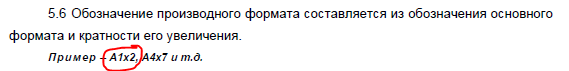 Предлагаемая редакция:Пример – А1х3, А4х7 и т.д.Обоснование:См. п. 5.8: «При этом не допускается: применять двукратное увеличение основных форматов».5.6, примерООО «КСК», № ИЦ-226/24 от 04.03.2024 г.Замечание:«…А1х2…»Предлагаемая редакция:«…А1х3…»5.6, примерАО «УКБТМ», № 520-70/3927 от 11.03.2024 г.Замечание:Изложить в предлагаемой редакцииПредлагаемая редакция:Пример – А0х2, А4х7 и т.д.Обоснование:Формат А1х2 — это основной формат А0, а не производный от основного формата А15.7АО «ЦНИИТОЧМАШ», № 1975/65 от 03.03.2024 г.Замечание:Уточнить формулировкуПредлагаемая редакция:Размеры сторон производных форматов приведены в таблице 25.7ПАО «ОДК-УМПО», № 18-08-56/24 от 06.03.2024 г.Замечание:ОшибкаПредлагаемая редакция:Производные форматы приведены в таблице 2.5.7, таблица 2АО «УКБТМ», № 520-70/3927 от 11.03.2024 г.Замечание:Дополнить таблицу обозначением основного формата А5, уточнить порядок применения в машиностроительном черчении в примечанииПредлагаемая редакция:Рекомендуется ввести примечание, касающееся применения формата А5 в практике разработки КД.Обоснование:П.3б) пояснительной записки к первой редакции национального стандарта ГОСТ Р «Единая система конструкторской документации. Форматы» (введение формата А5 в состав основных форматов).5.8Ассоциация «Объединение производителей железнодорожной техники», № 9/ОПЖТ от 11.01.2024 (АО НПК «Уралвагонзавод»)Замечание:В последнем абзаце: «При этом не допускается…: ».Данная информация уже приведена в таблице 2.Предлагаемая редакция:УдалитьОбоснование:ГОСТ Р 1,5-2012, п. 4.1; ГОСТ 1.5-2001, п. 4.1.25.8АО «НПО «Электромашина», № 43-18/1672 от 06.02.2024 г.Замечание:При установлении размеров производных форматов, отличных от приведенных таблице 2 …Предлагаемая редакция:При установлении размеров производных форматов, отличных от приведенных в таблице 2…Обоснование:Пропущен предлог «в»5.8Иван Михайлович Синёв, Начальник отдела стандартизации и нормоконтроля АО НПП«Респиратор», +79032429379, ivan-sinyov@ya.ru, б/нЗамечание:В четвёртой строке пропущен предлог «в» перед словом «таблице 2»5.8АО «КБП», № 14241/0014-24 от 28.02.2024 г.Предлагаемая редакция:Предлагаю переформулировать:«…….и компенсировать ее одним из следующих способов:»5.8АО «НИИЭП», № 1953 от 06.03.2024 г.Замечание:В п.5.8 второй абзац: пропущена буква «в» после слова «приведенных»Предлагаемая редакция:«… приведенных в таблице 2, …»5.8АО «ЦНИИТОЧМАШ», № 1975/65 от 03.03.2024 г.Замечание:Пропущен предлогПредлагаемая редакция:При установлении размеров производных форматов, отличных от приведенных в таблице 2…5.8АО «Концерн ВКО «Алмаз-Антей», № 31-21/6327 от 06.03.2024 г.Замечание:Уточнить возможность применения производных форматов.Предлагаемая редакция:«…При этом не допускается:- Применять двукратное увеличение основных форматов, кроме формата А0;..»Обоснование:Устранение противоречий требованиям пунктов 5.4, 5.7, 5.8.5.8АО «ЦНИИмаш», № ОС-5242 от 11.03.2024 г.Замечание:Оформить перечисления по ГОСТ 1.5–2001 п.4.4.3 – д.б. дефисы, а не тире.5.8ПАО «ОДК-УМПО», № 18-08-56/24 от 06.03.2024 г.Замечание:ОшибкаПредлагаемая редакция:При установлении размеров производных форматов, отличных от приведенных  в таблице 2,…5.8АО «ЦКБ «Коралл», № 13-ОСК/502 от 07.03.2024 г.Замечание:В пункте указано:«Допускается применение производных форматов, отличных от приведенных в таблице 2, если их применение регламентировано в стандартах организации».Предлагаемая редакция:Предлагается:«Допускается применение производных форматов, с кратностями, отличными от приведенных в таблице 2, если их применение регламентировано в организации».Обоснование:1. Уточнение формулировки в части произвольной кратности, например, А2х6 или А4х10.2. Организация может не иметь «стандарт организации (СТО)», а формат может быть регламентирован инструкцией по разработке конструкторской документации для конкретного проекта.5.8НИЦ «Курчатовский институт», б/нЗамечание:В п. 5.8Требование«...не допускается: применять двукратное увеличение основных форматов;»либо не верно, либо требует дополнительных пояснений Предлагаемая редакция:Предлагаю требование снять.Обоснование:Не соответствует таблице 2 и рисунку 4.5.8Группа «ТМХ», № 1549-ДТР от 04.03.2024 г. (АО «Лугансктепловоз»)Замечание:При этом не допускается:- применять двукратное увеличение основных форматов;Предлагаемая редакция:При этом не допускается:- применять двукратное увеличение основных форматов А1, А2, А3, А4;Обоснование:Приведение в соответствие с пунктом 5.1 и таблицей 2 (для  формата А0) проекта ГОСТ.В пункте 5.1 для формата А0 применены два понятия: «базовый» и «основной»5.8ФГУП «ВНИИ «Центр», б/нЗамечание:В пункте 5.8 записано, что «следует учитывать накапливающуюся погрешность, вызванную округлением размеров основных форматов, и компенсировать ее следующими способами…..». А  для чего, с какой целью?5.8, второй абзацФГБУ «НИИЦ ЖДВ» Минобороны России, б/нЗамечание:В п. 5.8 во втором абзаце пропущен предлог «В» после словосочетания «отличных от приведенных»5.8, второй абзацГоскорпорация «Росатом», № 1-8.15/11876 от 07.03.2024 г.Замечание:Необходимо дополнить абзац предлогом «в»Предлагаемая редакция:«...отличных от приведенных таблице 2...»Обоснование:Орфографическая ошибка5.8, рисунок 4Группа «ТМХ», № 1549-ДТР от 04.03.2024 г. (ООО «ТМХ Технологии»)Замечание:При этом не допускается: − применять двукратное увеличение основных форматов;Обоснование:Противоречит таблице 2, где формат А0 (основной формат по таблице 1) увеличен двукратно.Одновременно, в пункте 5.6 приведен некорректный пример А1х2.Устранить противоречия в тексте.5.8; 5.9, рисунок 4ООО «КСК», № ИЦ-226/24 от 04.03.2024 г.Замечание:«При этом не допускается:− применять двукратное увеличение основных форматов;…»Противоречит таблице 2, где формат А0 (основной формат по таблице 1) увеличен двукратно.Одновременно, в пункте 5.6 приведен некорректный пример А1х2.Предлагаемая редакция:Устранить противоречия в тексте.5.8, 5.9АО «НИИЭП», № 1953 от 06.03.2024 г.Замечание:В п.5.8 Имеется: «…не допускается: - применять двукратное увеличение основных форматов;»В п.5.9 на рисунке 4 приводится «графическое представление кратности рекомендованных производных форматов…», где приведено: А0×2. Это противоречит п.5.8.5.8, последний абзацСоюз «Объединение вагоностроителей»,№ 80 от 07.03.2024 г.Замечание:«При этом не допускается:применять двукратное увеличение основных форматов;применять кратное увеличение формата А5.»Информация о том, что не допускается изложена в Таблице 2Предлагаемая редакция:ИсключитьОбоснование:ГОСТ Р 1.5-2012 (п.4.1)ГОСТ 1.5-2001 (п.4.1.2)5.9ФГБУ «16 ЦНИИИ МО РФ», б/нЗамечание:Убрать лишнюю точку в конце пункта5.9АО «НПО «Электромашина», № 43-18/1672 от 06.02.2024 г.Замечание:… показано на рисунке 4..Предлагаемая редакция:… показано на рисунке 4:Обоснование:Двоеточие (или точка) вместо двух точек5.9ПАО «Амурский судостроительный завод» № АСЗ-051-2423 от 09.02.2024 г.Замечание и предложение:В конце пункта убрать лишний знак препинания5.9ООО «КСК», № ИЦ-226/24 от 04.03.2024 г.Замечание:Исключить лишнюю точку в конце пунктаОбоснование:Опечатка5.9АО «Туполев», ПАО «ОАК», № 5849-40.02 от 28.02.2024 г.Замечание:Исключить вторую точку в конце предложения.Предлагаемая редакция:«… 4.»5.9Госкорпорация «Росатом», № 1-8.15/11876 от 07.03.2024 г.Замечание:Необходимо исключить лишнюю точку в конце пунктаОбоснование:Коррекционная правка5.9АО «НИИЭП», № 1953 от 06.03.2024 г.Замечание:В п.5.9 в конце предложения стоит две точки.Предлагаемая редакция:Убрать лишнюю точку.5.9АО «Концерн ВКО «Алмаз-Антей», № 31-21/6327 от 06.03.2024 г.Замечание:...показано на рисунке 4..Предлагаемая редакция:...показано на рисунке 4.Обоснование:Устранение опечатки. Лишняя точка в конце предложения5.9Группа «ТМХ», № 1549-ДТР от 04.03.2024 г. (ООО «ТМХ Технологии»)Замечание:Исключить лишнюю точкуОпечатка5.9АО «Адмиралтейские верфи», № 480300/527 от 29.03.2024 г.Замечание:Убрать вторую точку в конце предложения «…на рисунке 4..»Предлагаемая редакция:… на рисунке 4.Обоснование:Опечатка5.9, примечаниеАО «Композит», №0322-К18 от 22.03.2024 г.Замечание:Целесообразно примечание перенести  после текста пункта 5.9.5.9, рисунок 4АО «ЦНИИТОЧМАШ», № 1975/65 от 03.03.2024 г.Замечание:Все форматы записать без пробеловПредлагаемая редакция:А14 и т. д.5.10ООО «КСК», № ИЦ-226/24 от 04.03.2024 г.Предлагаемая редакция:«В таблице 3 приведены предельные отклонения размеров сторон форматов.П р и м е ч а н и е – Указанные предельные отклонения размеров следует рассматривать в качестве допусков при разрезке листов.»Обоснование:В ГОСТ 2.301 в п.6 заданы предельные отклонения для всех форматов (и основных и производных).Предельные отклонения задаются для указания точности выполнения размера. В таблице 3 приведены Предельные отклонения размеров сторон для производных форматов, но в примечании обозначено, что указанные предельные отклонения размеров не следует рассматривать в качестве допусков при изготовлении (разрезке) листов. Тогда необходимо обозначить для чего заданы данные допуски, а также, добавить предельные отклонения размеров при разрезке листов.5.10, таблица 3АО «Композит», №0322-К18 от 22.03.2024 г.Замечание:Предельные отклонения от номинальных значений привести слитно согласно 4.5.25 ГОСТ 1.5-2001.5.10, таблица 3ООО «КСК», № ИЦ-226/24 от 04.03.2024 г.Замечание:Размеры в миллиметрахПредлагаемая редакция:В миллиметрахОбоснование:ГОСТ 1.5-2001 (пункт 4.5.11)5.10, таблица 3АО «Туполев», ПАО «ОАК», № 5849-40.02 от 28.02.2024 г.Замечание:Изменить наименование и содержание таблицы 3Предлагаемая редакция:«Таблица 3 - Предельные отклонения размеров сторон»Обоснование:Требования ЕСКД5.10, таблица 3АО «Концерн ВКО «Алмаз-Антей», № 31-21/6327 от 06.03.2024 г.Замечание:Заменить примечание сноской в заголовке второй графыПредлагаемая редакция:«Предельные отклонения*».Текст сноски в конце таблицы –«* Указанные предельные отклонения размеров распространяются на размеры рамки конструкторского документа, их не следует рассматривать в качестве допусков при изготовлении (разрезке) листов.»Обоснование:Примечания не должны содержать требований.5.10, таблица 3АО «ЦНИИмаш», № ОС-5242 от 11.03.2024 г.Замечание:В первом столбце скорректировать записи по ГОСТ 1.5–2001 п.4.5.18Предлагаемая редакция:«До 150 включ.Св. 150 до 600 включ.Св. 600»5.10, таблица 3АО «НПО «Высокоточные комплексы», № 1813/21 от 06.03.2024 г. (АО СКБ «Турбина»)Замечание:При указании последовательных интервалов чисел не применены сокращенияПредлагаемая редакция:Обоснование:п. 4.5.18 ГОСТ 1.5-2001 5.10, таблица 3Группа «ТМХ», № 1549-ДТР от 04.03.2024 г. (АО «Лугансктепловоз»)Замечание:Размеры в миллиметрахПредлагаемая редакция:В миллиметрахОбоснование:ГОСТ 1.5-2001 (пункт 4.5.11)ZZ_БиблиографияZZ_ Ключевые словаГруппа «ТМХ», № 1549-ДТР от 04.03.2024 г. (АО «Лугансктепловоз»)Предлагаемая редакция:графический документПредлагаемая редакция:конструкторский документОбоснование:По тексту проекта ГОСТ слова «графический документ» не применяютсяZZ_Ключевые словаООО «КСК», № ИЦ-226/24 от 04.03.2024 г.Замечание:графический документПредлагаемая редакция:конструкторский документОбоснование:По тексту проекта ГОСТ слова «графический документ» не применяются